       СОВЕТ ДЕПУТАТОВ МУНИЦИПАЛЬНОГО ОБРАЗОВАНИЯНОВОСОКУЛАКСКИЙ  СЕЛЬСОВЕТ САРАКТАШСКОГО РАЙОНА                       ОРЕНБУРГСКОЙ ОБЛАСТИ                                   ТРЕТИЙ СОЗЫВ                                          РЕШЕНИЕ восемнадцатого   заседания Совета депутатовмуниципального образования Новосокулакский  сельсоветтретьего  созываот 19 сентября 2017 года         с.Новосокулак                                     №  60В соответствии с  Федеральным законом от 06.10.2003  № 131-ФЗ «Об общих принципах организации местного самоуправления в Российской Федерации» в целях усиления контроля за своевременным приведением нормативных правовых актов в соответствие с федеральным законодательством и законодательством Оренбургской области, Совет депутатов РЕШИЛ:1.  Утвердить Положение о порядке проведения мониторинга изменений федерального законодательства, законодательства Оренбургской области и муниципальных правовых актов органов местного самоуправления МО  Новосокулакский сельсовет Саракташского района Оренбургской области.2. Настоящее решение вступает в силу  после обнародования и подлежит размещению на официальном сайте муниципального образования в сети интернет 3. Контроль за исполнением данного решения возложить на постоянную комиссию по мандатным вопросам,  вопросам местного самоуправления, законности, правопорядка, работе с общественными и религиозными объединениями, национальным вопросам и делам военнослужащих – (Козырев Н.П.)Глава муниципального образования –Председатель Совета депутатов                                               А.Н.ГусакРазослано: депутатам -10, прокуратуре района, постоянной комиссииПриложениек решению Совета депутатов МО Новосокулакский сельсоветот 19 сентября 2017 г № 60ПОЛОЖЕНИЕо порядке проведения мониторинга изменений федерального законодательства, законодательства Оренбургской области и муниципальных правовых актов органов местного самоуправленияМО  Новосокулакский сельсовет Саракташского района Оренбургской области1. Мониторинг изменений федерального законодательства, законодательства Оренбургской области и муниципальных правовых актов органов местного самоуправления МО Новосокулакский сельсовет Саракташского района Оренбургской области (далее - мониторинг) предусматривает комплексную и плановую деятельность, осуществляемую органами местного самоуправления МО Новосокулакский сельсовет Саракташского района Оренбургской области в пределах своих полномочий Новосокулакский сельсовет , по сбору, обобщению, анализу и оценке информации для обеспечения принятия (издания), изменения или признания утратившими силу (отмены) муниципальных правовых  МО Новосокулакский сельсовет Саракташского района Оренбургской области2. Мониторинг проводится администрацией МО Новосокулакский сельсовет Саракташского района Оренбургской области и Советом депутатов МО Новосокулакский сельсовет Саракташского района Оренбургской области, (далее – администрация Новосокулакский сельсовет и Совет депутатов).3. Целями проведения мониторинга являются:- приведение в соответствие с нормами федерального и регионального законодательства муниципальной нормативной базы;- выявление потребностей в принятии, изменении или признании утратившими силу муниципальных правовых актов;- устранение коллизий, противоречий, пробелов в муниципальных правовых актах;- выявление коррупциогенных факторов в муниципальных правовых актах;- повышение эффективности правоприменения.4. Мониторинг включает в себя сбор, обобщение, анализ и оценку практики применения:а) Конституции Российской Федерации;б) федеральных конституционных законов;в) федеральных законов;г)указов Президента Российской Федерации;д) постановлений Правительства Российской Федерации;е) нормативных правовых актов федеральных органов исполнительной власти, иных государственных органов и организаций, издающих в соответствии с законодательством Российской Федерации нормативные правовые акты;ж) законов и иных нормативных правовых актов Оренбургской области;з) муниципальных правовых актов органов местного самоуправления МО Новосокулакский сельсовет5. Основаниями проведения мониторинга являются:- внесение изменений в федеральное и региональное законодательство;- анализ применения нормативных правовых актов МО Новосокулакский  сельсовет в определенной сфере;- получение информации Саракташской районной прокуратуры в порядке статьи 9 Федерального закона «О прокуратуре РФ»;- обращения граждан, юридических лиц, индивидуальных предпринимателей, органов государственной власти, депутатов представительных органов муниципальных образований, в которых указывается на несовершенство муниципальной нормативной базы.6. При осуществлении мониторинга для обеспечения принятия (издания), изменения или признания утратившими силу (отмены) муниципальных правовых актов обобщается, анализируется и оценивается информация о практике их применения по следующим критериям:а) несоблюдение гарантированных прав, свобод и законных интересов человека и гражданина;б) наличие нормативных правовых актов Президента Российской Федерации, Правительства Российской Федерации, федеральных органов исполнительной власти, органов государственной власти Оренбургской области, иных государственных органов и организаций, а также муниципальных нормативных правовых актов, необходимость принятия (издания) которых предусмотрена актами большей юридической силы;в) несоблюдение пределов компетенции органа местного самоуправления и организаций при издании муниципального правового акта;г) наличие в муниципальном правовом акте коррупциогенных факторов;д) неполнота в правовом регулировании общественных отношений;е) коллизия норм права;ж) наличие ошибок юридико-технического характера;з) искажение смысла положений муниципального правового акта при его применении;и) неправомерные или необоснованные решения, действия (бездействие) при применении муниципального правового акта;к) использование норм, позволяющих расширительно толковать компетенцию органов местного самоуправления;л) наличие (отсутствие) единообразной практики применения нормативных правовых актов;м) количество и содержание заявлений по вопросам разъяснения муниципального правового акта;н) количество вступивших в законную силу судебных актов об удовлетворении (отказе в удовлетворении) требований заявителей в связи с отношениями, урегулированными муниципальными правовым актом, и основания их принятия.7. По результатам проведения мониторинга администрацией и Советом депутатов могут разрабатываться проекты муниципальных правовых актов, а также вноситься предложения в планы нормотворческой деятельности администрации Совета депутатов.8. В случае внесения изменений в федеральное и региональное законодательство, влекущих изменения муниципальной нормативной базы, мониторинг проводится в течение 30 дней с момента издания федерального или регионального закона.В случае, если основаниями к проведению мониторинга являлись обращения граждан, юридических лиц, индивидуальных предпринимателей, органов государственной власти, депутатов представительных органов муниципальных образований, а также информация прокуратуры в порядке статьи 9 Федерального закона «О прокуратуре Российской Федерации», мониторинг осуществляется в течение 30 дней со дня их поступления. О результатах проведения мониторинга в указанных случаях сообщается обратившемуся лицу.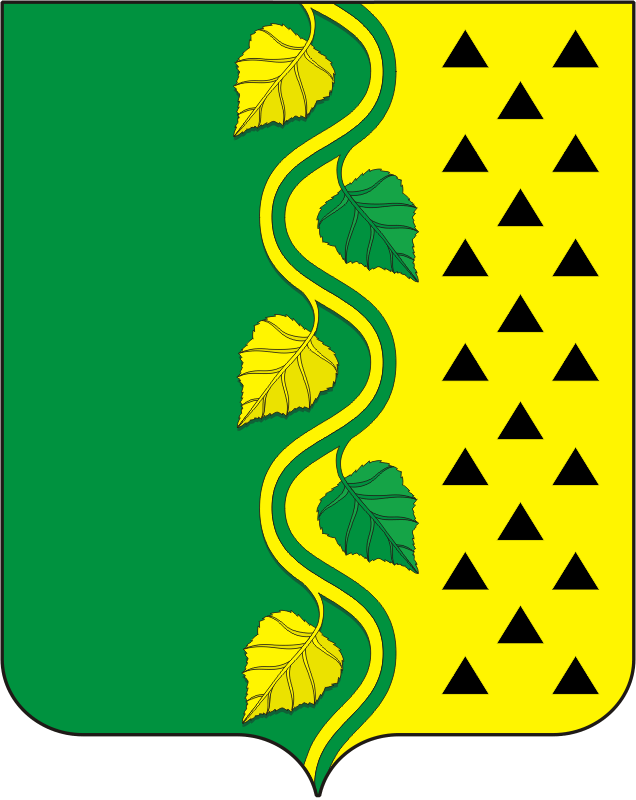 Об утверждении Положения о порядке проведения мониторинга изменений федерального законодательства, законодательства Оренбургской  области и муниципальных правовых актов органов местного самоуправления в МО Новосокулакский сельсовет Саракташского района Оренбургской области